HARRIER DART constructionConstruction images from ‘The Best Paper Airplane:’ web link Fold an A4 sheet of paper in half lengthwise then unfoldTurn down the top corners so they meet at the middle crease 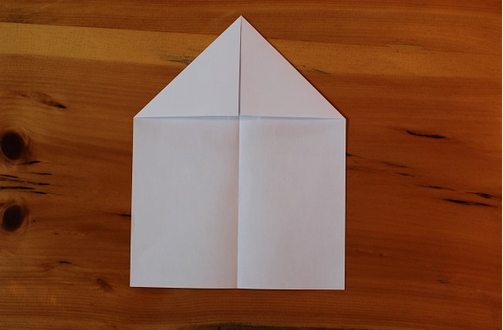 Fold the entire top down so it resembles an envelope. Leave a centimetre toone and a half cms between the point and the bottom edge 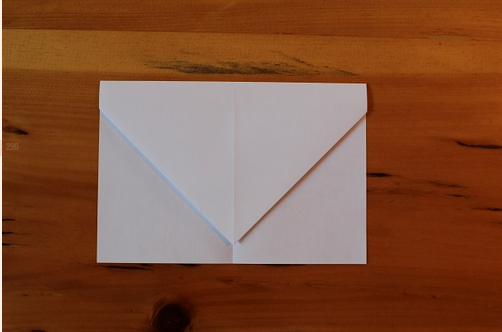 Fold the top corners in so they meet in the middle. There should be a triangular tail visible.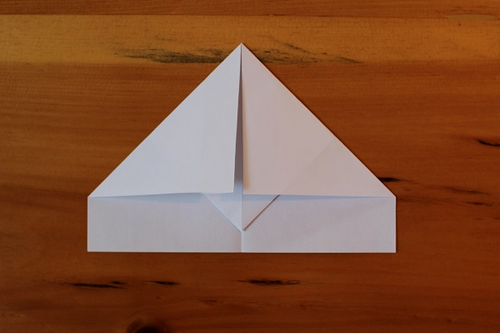 Fold that small triangular tail up over the previous folds then fold dart in half so the tail is visible on the outside.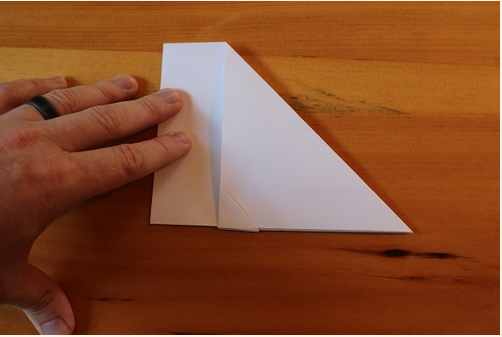 Fold the wing down so its edge meets the bottom edge of the airplane. Repeat on the other side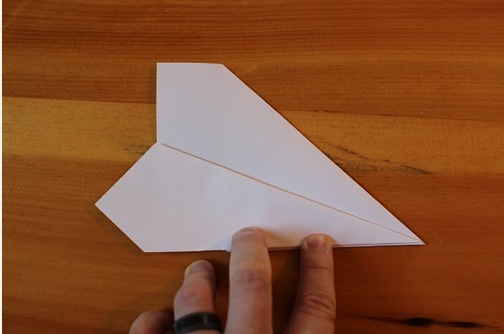 Other darts at this website are ‘The bulldog’ and ‘The hammer’